   中興   國中  110  年   1  學期  1  次段考第__1__份(理化)一、選擇題一、選擇題一、選擇題一、選擇題一、選擇題1.2.3.4.5.DCDCA8S中興110010101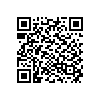 8S中興110010102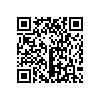 8S中興110010103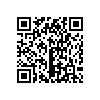 8S中興110010104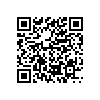 8S中興110010105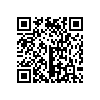 6.7.8.9.10.ADBCB8S中興110010106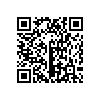 8S中興110010107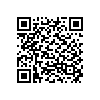 8S中興110010108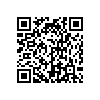 8S中興110010109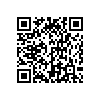 8S中興110010110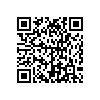 11.12.13.14.15.DDBCB8S中興110010111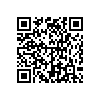 8S中興1100010112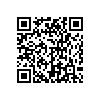 8S中興110010113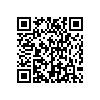 8S中興110010114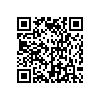 8S中興110010115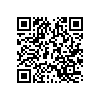 16.1718.19.20.ADCCA8S中興110010116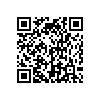 8S中興110010117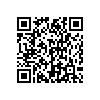 8S中興110010118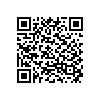 8S中興110010119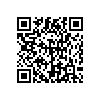 8S中興110010120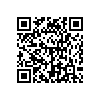 21.22.23.24.25.CABAD	8S中興110010121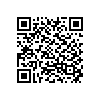 8S中興110010122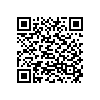 8S中興110010123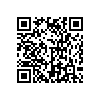 8S中興110010124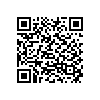 8S中興110010125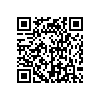 26.27.28.29.30.DABCD8S中興110010126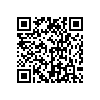 8S中興110010127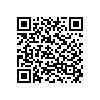 8S中興110010128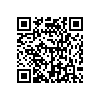 8S中興110010129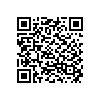 8S中興110010130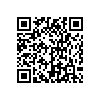 31.32.33.34.35.BABBC8S中興110010131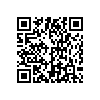 8S中興110010132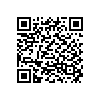 8S中興110010133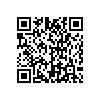 同上8S中興110010134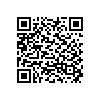 